The AssignmentExample:THESIS: The characters in Hamlet can be compared to types of sushi because...they're all a bit fishy; with varying textures and dimensions, they all enhance the overall flavour of the play, though some are more palatable than others.HAMLET: Hamet can be compared to "Ikura", which is salmon roe and rice surrounded by a wall of seaweed. There is more to Hamlet than meets the eye, hence the "wall of seaweed" that hides what is inside of him. Salmon roe is fitting to Hamlet as salmon is often associated with "knowledge", and Hamlet is often portrayed as an intelligent young man. While he is liked by many, he can also be "salty to the taste" with the harsh words he has for some, for example, when he says to Polonius, "Excellent well. You are a fishmonger." (II, 2, I. 187)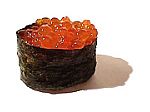 First, you need to choose a category. (e. g. cars, cookies, countries, and no, your category does not have to start with "C"!)Next, you will need to make a thesis statement about why you are comparing the characters to the items in your category. Ensure your thesis is SPECIFIC rather than general.Next you need to choose FIVE of the characters in the play and slot them into the category. You need to explain how and why EACH character fits into that category as well as provide a visual.Finally, you need to provide one quote for each character to support your ideas. Ensure your reader can understand how the quote supports your ideas and provide another explanation if you don't think it's clear enough. Be sure to cite your quotes, including Act, Scene and line numbers, e.g. (II, 3, l. 21-24).